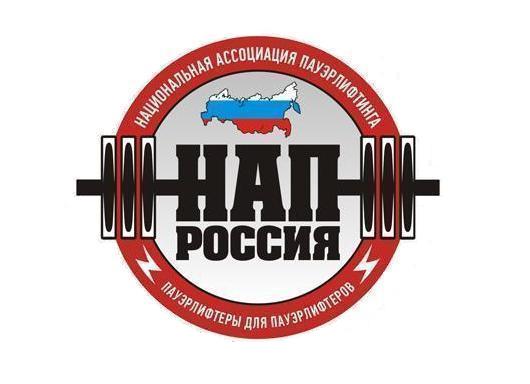 ПОЛОЖЕНИЕо проведении Кубка Казахстана "Strong Generation" по силовым видам спортаг. Караганда 17-19 декабря(присвоение нормативов до МСМК включительно)ЦЕЛИ И ЗАДАЧИ:пропаганда силовых видов спорта как массовых и зрелищных среди молодежи.соревнования проходят под девизом «Здоровая молодежь – Сильный Казахстан!»пропаганда здорового образа жизни.формирование престижности занятиями спортом в молодежной среде, как следствие формирование престижности здорового образа жизни.успешная социализация и эффективная самореализация молодёжи, для развития её потенциала в интересах Казахстана в рамках Государственной молодежной политики в Республике Казахстан.Фиксирование Национальных рекордов, Азии, мира, по версии НАП.Выявление сильнейших спортсменовреализация национальной целевой программы: «Развитие физической культуры и спорта в РК в 2018-2021 гг.».СРОКИ И МЕСТО ПРОВЕДЕНИЯ:Соревнования проводятся 17-19 декабря г. Караганда в ТРЦ «Global City» г. Караганда Возможны перенос даты и места соревнований.Расписание выступлений будет составлено на основании предварительных заявок и доступно в Инстаграмм НАП-КАЗАХСТАН.ВЗВЕШИВАНИЕ СПОРТСМЕНОВ ПРОИЗВОДИТСЯ СТРОГО ЗА СУТКИ ДО ДНЯ ВЫСТУПЛЕНИЯ! РУКОВОДСТВО ПРОВЕДЕНИЕМ СОРЕВНОВАНИЙ:Общее руководство по подготовке и проведению соревнований осуществляется Автономной некоммерческой организацией «Национальная ассоциация пауэрлифтинга», являющейся самостоятельной международной структуройСоревнования проводятся по международным правилам федерации НАП. С правилами можно ознакомиться на сайте http://www.powerlifting-russia.ru/УЧАСТНИКИ СОРЕВНОВАНИЙ:К участию в соревнованиях допускаются участники из всех стран, достигшие 14 лет, имеющие соответствующую спортивно-техническую подготовку и отсутствие медицинских противопоказаний. Экипировка участников - согласно правилам АНО «НАП». Возможен отказ в регистрации участника без объяснений причин.УЧАСТНИКИ, НЕ ВЫПОЛНЯЮЩИЕ ТРЕБОВАНИЯ ПО ЭКИПИРОВКЕ - НА ПОМОСТ НЕ ДОПУСКАЮТСЯ.         5.    Командное первенство:             Очки начисляются согласно правилам НАП 6. ВЕСОВЫЕ И ВОЗРАСТНЫЕ КАТЕГОРИИ УЧАСТНИКОВ:движения версии: ПРО;жим штанги лёжа: классический, софт дивизион, военный, военный многоповторный, народный, русский;  жимовое двоеборье; становая тяга: русская, народная, классическая без экипировочная , пауэрспорт и отдельные движения; экстремальный подъем на бицепс ; Армлифтин : хаб, роллинг тандер, эскалибур ,двуручный щипковый блок; стритлифтинг классический и многоповторный  . Возможно расширение списка дисциплин Весовые и возрастные категории согласно международным правилам АНО «НАП»;Все дивизионы без экипировочный кроме жима лежа (без экипировочный, софт-, однослойной и многослойной экипировки).Весовые категории Мужские: согласно правилам федерации НАП  Женские: согласно правилам федерации НАП  7.ЗАЯВКИ:Предварительные заявки от спортсменов ОБЯЗАТЕЛЬНЫ. Заявки подаются до 10,12.2021 года или до достижения лимита включительно посредством Он-лайн регистрационной формы на официальном сайте Национальной ассоциации пауэрлифтинга: http://www.пауэрлифтинг-россия.рф        8. ДОБРОВОЛЬНЫЙ МАТЕРИАЛЬНЫЙ ВЗНОС:Добровольный материальный взнос во всех номинациях составляет:- в одиночном выступлении 10000 тенге;- в случае двукратного выступления, доплата за каждое выступление равна 8000 тенге;- при отсутствии годового взноса за 2021 год, спортсмен должен оплатить дополнительно 5000 тенге годового взноса;-спортсмен, не подавший предварительную заявку, облагается дополнительным сбором 5.000 тенге Все виды взносов, сборов и оплат, оплачиваемые спортсменом на данных соревнованиях (в т.ч. путём предоплаты), указанные в настоящем Положении, являются добровольным материальным взносом.         9. Количество заявок ограниченно. Возможен прием дополнительных номинаций с условием                задержки в награждение.        10.  НАГРАЖДЕНИЕ:Спортсмены, занявшие первые три места в каждой весовой и возрастной категории, награждаются медалями и дипломами. Мужской Абсолют разыгрывается при выступлении 10 и более спортсменов в открытой категории. Женский Абсолют разыгрывается при выступлении 6 и более спортсменов в открытой категорииВозможны дополнительные ценные призы при привлечении средств спонсоров и благотворительных взносов.ВСЕ ПОБЕДИТЕЛИ, ПРИЗЕРЫ ИЛИ ИХ ПРЕДСТАВИТЕЛИ ОБЯЗАНЫ ПРИСУТСТВОВАТЬ НА НАГРАЖДЕНИИ. В противном случае выдача награды не гарантируется! Награждение проходит в день выступления. Организаторы оставляют за собой право переносить время награждения на более поздний срок, в пределах одного соревнования дня.11.  ПРИСВОЕНИЕ НОРМАТИВОВ: Присваиваются нормативы, вступившие в силу с 01.02.2021 г. вплоть до МСМК НАП. Нормативы в отдельных упражнениях присваиваются строго согласно : «Постановления №29», опубликованных на официальном сайте АНО «НАП»:  http://пауэрлифтинг-россия.рф/section/43 Производится фиксация Национальных рекордов, Азии и Рекордов Мира12.  ДОГОВОР НА УЧАСТИЕ В СОРЕВНОВАНИЯХ:Проходя процедуру взвешивания и регистрации, каждый спортсмен подписывает заявочную карточку. Факт подписания данной карточки является заключением Договора об участии в соревнованиях между спортсменом и организаторами. Подписывая карточку, спортсмен соглашается со всеми пунктами настоящего Положения, а также со всеми пунктами Технических правил АНО «НАП» и всех Постановлений  АНО «НАП», принятых до начала данных соревнований и опубликованных на официальном сайте АНО «НАП» (www.пауэрлифтинг-россия.рф), в разделах «Документы ассоциации» и «Правила и нормативы».   Также спортсмен безоговорочно соглашается со следующими условиями:1).  Принимая участия в соревнованиях, спортсмен признаёт, что от него потребуется максимальное физическое и психологическое напряжение, что влечет за собой риск получения травмы, либо увечья. Спортсмен принимает на себя все риски, связанные с этим, и несёт всю ответственность за любые травмы и увечья, известные ему, либо не известные ему, которые он может получить.2).  Спортсмен осознаёт, что на его ответственности   лежит контроль состояния своего здоровья перед участием в соревнованиях, тем самым подтверждает проведение регулярного врачебного медосмотра, и отсутствие медицинских противопоказаний для участия в соревнованиях, соответственно свою полную физическую пригодность и добровольно застраховал свою жизнь и здоровье на период участия в соревновании.3).  Принимая участие в соревновании, спортсмен сознательно отказывается от любых претензий, в случае получения травмы или увечья на этом турнире, в отношении Организаторов турнира, АНО «Национальная ассоциация пауэрлифтинга», собственника помещений, руководителей, должностных лиц, работников упомянутых организаций, ассистентов на помосте и всего обслуживающего соревнования персонала. 4).  Спортсмен добровольно оплачивает все материальные взносы, предназначенные для погашения расходов по проведению турнира, изготовлению наградной атрибутики и других расходов, связанных с проведением спортивных мероприятий.5). Спортсмен ознакомился с данным Положением и полностью понимает его содержание.6). Спортсмен добровольно соглашается принять все вышеописанные в п.12 настоящего Положения условия. Тем самым подтверждает это, подписывая заявочную карточку в присутствии секретариата на процедуре регистрации и взвешивания.13. ПЕРСОНАЛЬНЫЕ ДАННЫЕ УЧАСТНИКА СОРЕВНОВАНИЙ (СПОРТСМЕНА). Персональные данные участника соревнований подлежат обработке в соответствие требованиями Закона «О персональных данных». Письменное согласие на обработку его персональных данных даётся участником соревнований при подписании заявочной карточки в соответствии с п. 12 настоящего Положения.14. КОНТАКТНАЯ ИНФОРМАЦИЯ:По всем интересующим Вас вопросам, касающимся организации и проведения Кубка Азии «Алтын Батыр» по силовым видам спорта 2021г., Вы можете связаться с организаторами соревнования  Ватсап :87786563536НАСТОЯЩЕЕ ПОЛОЖЕНИЕ СЛУЖИТ ОФИЦИАЛЬНЫМ ВЫЗОВОМ НА СОРЕВНОВАНИ